Сравнительный анализ и выбор стратегических альтернатив социально-экономического развития Гатчинского муниципального района Традиционно в основе стратегии делается анализ возможных сценариев развития на основе перспективных вариантов темпов социально-экономического развития. В сложившихся условиях для Гатчинского муниципального района данный выбор с использованием традиционных подходов к прогнозированию социально-экономического развития не актуален в связи со следующими условиями:Анализ реализации «Концепции-2020» показал, что независимо от кризисных явлений в экономике, ряд показателей социально-экономического развития Гатчинского муниципального района демонстрирует устойчивые опережающие темпы. С учетом того, что социально-экономический комплекс Гатчинского муниципального района развивается более интенсивными темпами, чем в среднем по Ленинградской области, основные усилия администрации должны быть направлены на преодоление отставания тех показателей, которые в настоящее время уже могут стать ограничивающими факторами для повышения уровня жизни населения, в том числе качество услуг социальной сферы, развитие инженерной инфраструктуры, стимулирование роста мест приложения труда в сельской местности и др.Формирование зоны опережающего развития в границах Санкт-Петербургской агломерации и развитие МО «Город Гатчина» в качестве полюса роста экономики Ленинградской области, заложенные в документах стратегического планирования федерального и регионального уровней.Таким образом, для Гатчинского муниципального района базовый вариант социально-экономического развития Ленинградской области позволяет реализовать широкий набор приоритетных направлений стратегического развития с ориентацией на более высокие темпы развития. В основе рассматриваемых сценариев социально-экономического развития Гатчинского муниципального района используется подход формирования основных принципов социально-экономической политики. Для формирования эффективной системы управления стратегическим развитием на уровне органов местного самоуправления необходимо определение единого для всех участников стратегического планирования подхода к реализации поставленных задач социально-экономического развития Гатчинского муниципального района. Выбор такого подхода в определении сценариев развития основан на том, что стратегическое планирование на уровне местного самоуправления реализуется наиболее приближенно к территории и к населению, что диктует свои условия выстраивания политики стратегического планирования и развития. В условиях нестабильного развития мировой экономики выбор единых подходов стратегического управления позволит снизить риски получения незавершенных проектов и повысить эффективность реализации стратегических направлений развития.Критериями для определения базового сценария для разработки стратегии должна стать оценка такого варианта, который позволит в сложившихся условиях при оптимальных вложениях в социально-экономическое развитие территории достичь максимальных результатов в реализации целей и задач социально-экономического развития с учетом возможных вариантов сочетания ключевых действующих сил.Сценарный подход объединяет совокупность методов, направленных на построение не одного прогноза будущего состояния социально-экономического развития и предпринимательской среды, а целого ряда альтернативных гипотетических картин развития ключевых факторов. В контексте стратегического планирования под сценарием понимают прогноз состояния будущей внешней и внутренней среды при определенной комбинации наиболее значимых факторов, оказывающих влияние на социально-экономическое развитие муниципального образования. Кроме того, при выборе основного сценария стратегического развития учтены результаты анкетирования и демографический прогноз численности населения на долгосрочный период.Демографический прогнозВ связи с тем, что экономическое прогнозирование является сложным комплексным процессом и на уровне муниципального района, с учетом анализа реализации «Концепции-2020» и муниципальных программ, отражает наличие отклонений от целевых значений даже на период прогнозирования до 3 лет, а также с учетом того, что Гатчинский муниципальный район в последние десятилетия демонстрирует прорывные темпы социально-экономического развития по отдельным показателям по отношению к Ленинградской области, что обусловлено стимулирующим эффектом близости крупного мегаполиса – Санкт-Петербурга, при стратегическом планировании на долгосрочный период используется новый подход к прогнозированию. Для оценки перспективы сложившихся темпов развития в качестве базового ориентира выполнен комплексный демографический прогноз численности постоянного населения с использованием классического метода «передвижки возрастов». Определение возможной численности населения является основным ориентиром для планирования развития приоритетных направлений, в том числе:обеспечение нормативного уровня социальной, инженерной, транспортной инфраструктуры и объемов развития жилищного строительства;планирование экономического развития как источника мест приложения труда (в связи с высокой мобильностью населения можно также рассчитывать на привлечение трудовых ресурсов из соседних муниципальных образований) и как основы обеспечения доходной части местного бюджета. Выбор в качестве ключевого ориентира социально-экономического развития на долгосрочный период демографического прогноза основано на приоритетах стратегического развития, в центре которых – человек и развитие человеческого капитала. Перспективная численность населения определяется с учетом таких факторов, как сложившийся уровень рождаемости и смертности, величина миграционного сальдо и ожидаемые тренды изменения динамики этих параметров. Кроме демографических тенденций последнего времени, учитывается также совокупность факторов, оказывающих влияние на уровень перспективного социально-экономического развития территории. Для Гатчинского муниципального района произведено формирование прогноза демографической ситуации в трех вариантах, сопоставимых с официальным прогнозом Росстата для Ленинградской области с учетом сложившихся в муниципальном районе отличий в уровнях рождаемости и смертности. Тренды изменения рождаемости и смертности приняты подобными аналогичным трендам в прогнозе Росстата для области в целом, однако учтены сложившиеся в муниципальном районе отличия в уровнях  рождаемости и смертности. В перспективе общий уровень рождаемости неизбежно должен понизиться по причине вступления в основные детородные возраста относительно малочисленного поколения женщин. Прогноз по показателю смертности населения более диверсифицирован. Снижение уровня смертности является наиболее эффективным способом сокращения естественной убыли населения, ведет к росту показателя продолжительности жизни, одновременно способствует росту в возрастной структуре населения доли лиц в возрасте старше трудоспособного. Сальдо миграции в целом по муниципальному району во всех трех вариантах полагается положительным, в среднем и высоком варианте прогноза оно будет перекрывать естественную убыль населения и обеспечивать рост его численности. В низком варианте демографического прогноза величины миграционного сальдо будет недостаточно для поддержания существующей численности населения. Низкий (пессимистичный) вариант со стабилизацией численности населения (245,5 тыс. чел. постоянного населения на 1 января 2031 г.) сформирован при следующих средних значениях относительных коэффициентов естественного движения населения. За расчетный срок в среднем за год в расчете на 1000 населения рождаемость сократится и составит 6,8 человек, смертность – увеличится до 15,7 человек (результат общего постарения возрастной структуры населения без существенных улучшений в областях здравоохранения и распространения здорового образа жизни), естественная убыль населения –8,8 человек. Реализация варианта возможна при условии существенного сокращения миграционного сальдо в ближайшие годы.Средний вариант (268,1 тыс. чел. постоянного населения) предполагает меньшую естественную убыль населения и активную миграцию. За расчетный срок в среднем за год в расчете на 1000 населения рождаемость составит 7,1 человек, смертность – 14,8 человек, естественная убыль населения –7,7 человек. Реализация варианта возможна при условии скорейшего прекращения снижения миграционного сальдо.Высокий (оптимистичный) вариант (287,0 тыс. чел. постоянного населения) предполагает осуществление наиболее благоприятных тенденций в естественном движении населения (высокая рождаемость – 7,4 в расчете на 1000 жителей, низкая смертность – 13,4 и минимальная естественная убыль –6,0 на 1000 жителей). Необходимым условием реализации является значительное положительное миграционное сальдо: в среднем оно должно быть на уровне не ниже 2013 года. В качестве базового прогноза для Стратегии социально-экономического развития выбран высокий вариант прогноза. В Приложении 1 приведена прогнозная оценка структуры населения Гатчинского муниципального района и МО «Город Гатчина» в разрезе возрастной структуры на период до 01.01.2036.Таблица 36.Прогноз численности постоянного населения на период до 2030 года и с перспективой до 2035 года (высокий прогноз), тыс. человекИспользование в демографическом прогнозе метода «передвижки возрастов» в совокупности с учетом сложившейся возрастной структуры миграции позволяет привести подробный прогноз возрастной структуры населения. В качестве исходных данных использовалась возрастная структура населения на 1 января 2014 г. и средняя по области возрастная структура смертности по пятилетним возрастным когортам (за последний имеющийся в статистических публикациях 2013 г.). В распределении населения на городское и сельское предполагается дальнейшее развитие субурбанизации и некоторое перераспределение миграционных потоков в пользу сельской местности. В результате к концу расчетного срока доля городского населения во всем населении района сократится до 56-57 % против 60,9 % на начало 2015 года. Необходимо также учитывать основные факторы, которые могут оказывать влияние на отклонение от демографического прогноза численности постоянного населения:реализация проектов по строительству элитного жилья для жителей Санкт-Петербурга, работающих на территории соседнего субъекта РФ, но предпочитающих жить в экологически чистой местности;динамика жилищного строительства стимулирует спрос на более дешевое жилье, чем в Санкт-Петербурге;включение садоводств и дачных объединений в границы населенных пунктов;изменения в динамике и распределении миграции в зависимости от других внешних факторов.Данные факторы также могут стать одним из механизмов влияния на демографический потенциал Гатчинского муниципального района.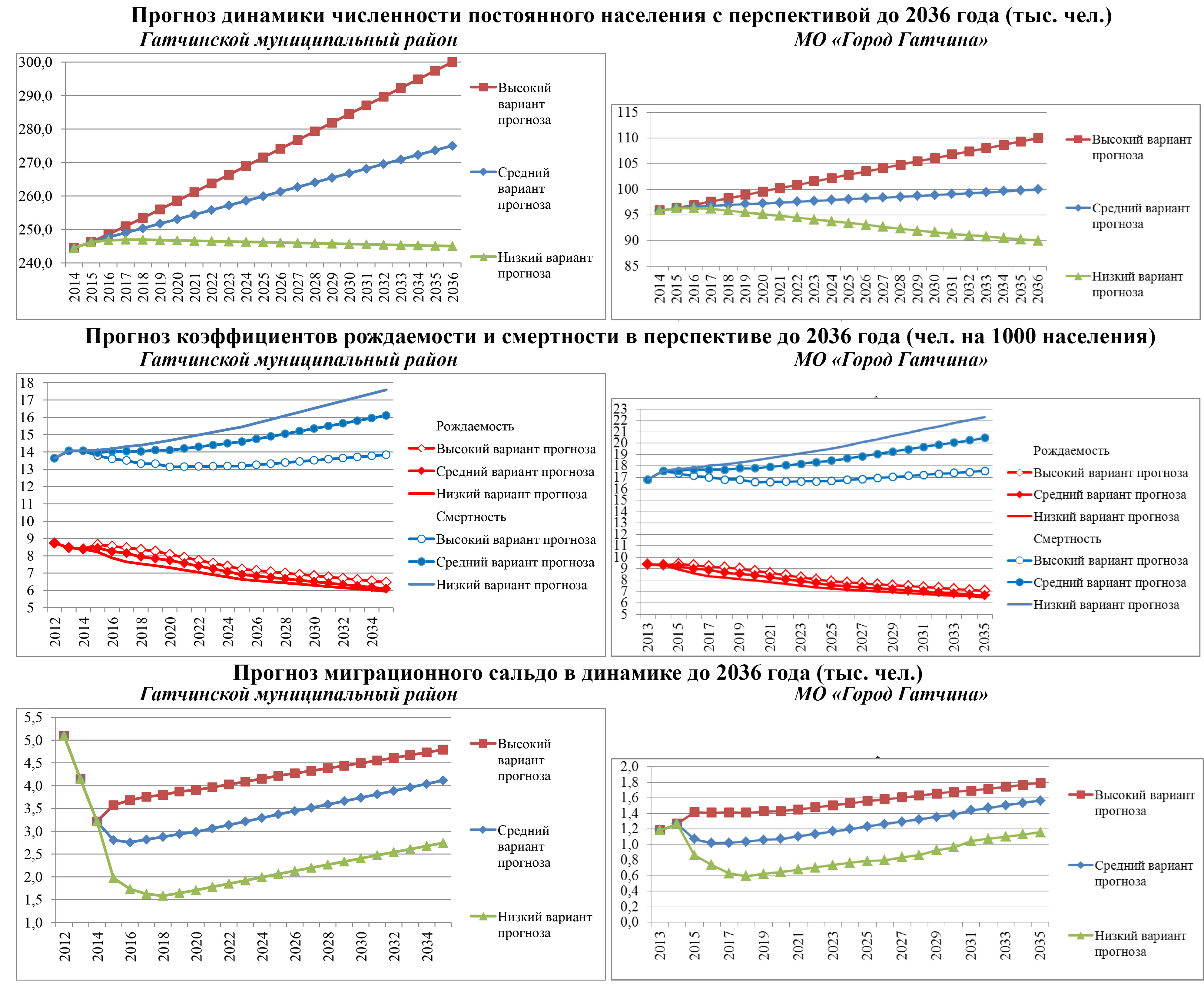 Сценарии стратегического развития Ленинградской области                 и Санкт-ПетербургаВ качестве целевого для Ленинградской области в Концепции социально-экономического развития Ленинградской области на период до 2025 года выбран реалистичный инновационный сценарий, что обусловлено, в первую очередь, широким набором возможностей, которые открываются перед регионом в случае его реализации. Ставка на инновационное развитие, вложение в человеческий капитал и формирование предпосылок для роста высокотехнологичных секторов являются стратегическими приоритетами Российской Федерации и Северо-Западного федерального округа.Перспективное развитие социально-экономического комплекса Гатчинского муниципального района будет происходить в зоне взаимодействия между вариантом со средними темпами социально-экономического развития Ленинградской области и высокими темпами социально-экономического развития Санкт-Петербурга, что позволяет выбрать вариант реализации базового сценария Инновационного развития в условиях интенсификации агломерационных процессов, заявленных приоритетными в Стратегиях двух регионов: Ленинградской области и Санкт-Петербурга.Как отмечено в Концепции социально-экономического развития Ленинградской области на период до 2025 года у всей территории Ленинградской области в настоящее время объективно отсутствуют возможности для реализации прорывного сценария «Форсированный инновационный сценарий». Но у Гатчинского муниципального района, в связи с расположением его территории в зоне активного формирования агломерационных связей с Санкт-Петербургом, такая возможность есть, что подтверждается приоритетами федеральной и межрегиональной политики. Располагаясь в составе агломерации, Гатчинский муниципальный район попадает в зону опережающего экономического развития, определенную Концепцией долгосрочного социально-экономического развития Российской Федерации до 2020 года и Стратегией социально-экономического развития Северо-Западного федерального округа на период до 2020 года. Таким образом, Гатчинский муниципальный район в перспективе станет полюсом роста инновационной экономики Ленинградской области и тем самым получает возможность использовать для своего социально-экономического развития агломерационный эффект, то есть получение выгод от реализации Стратегии Санкт-Петербурга, реализующего сценарий прорывного развития.Таблица 37.Сравнительная характеристика базовых сценариев стратегического развития Сценарии стратегического развития Гатчинского              муниципального районаС учетом базовых сценариев стратегического развития Ленинградской области, Санкт-Петербурга и Российской Федерации, отвечающих современным вызовам мировой экономики и политики, в Стратегии социально-экономического развития Гатчинского муниципального района рассмотрены три сценария инновационного развития экономики, в основе которых варианты принципов социально-экономической политики, обеспечивающей эффективную реализацию приоритетных направлений развития в условиях ускоренного развития.В основе формирования сценариев стратегического развития заложены следующие основные условия:Выявление и сохранение достигнутых положительных результатов социально-экономического развития, лучших традиций в эффективной реализации приоритетных направлений социально-экономического развития. Учёт накопленного ресурсного потенциала, конкурентных преимуществ и стратегических направлений развития городских и сельских поселений, учёт интересов развития основных субъектов экономического комплекса (крупных предприятий и организаций, расположенных на территории муниципального района, субъектов естественных монополий).Учёт современных трендов развития внешней среды, основных тенденций и проблем социально-экономического развития Ленинградской области, Санкт-Петербурга и Российской Федерации.Учёт интересов внешних субъектов стратегического планирования и действующих документов стратегического развития федерального и регионального уровней (Российской Федерации, Ленинградской области и Санкт-Петербурга).Первый сценарий – «Сценарий моноцентрического развития» – наиболее ориентирован на сложившиеся тенденции социально-экономического развития, при котором уже в настоящее время в г.Гатчина и в зоне влияния города формируется мощный полюс роста межрегионального значения путем реализации целого пакета инвестиционных проектов стратегического значения. При данном сценарии предполагается, что опережающее развитие получит территория МО «Город Гатчина» и муниципальных образований, тяготеющих к МО «Город Гатчина» (Пудостьское, Веревское, Большеколпанское и Новосветское сельские поселения). Основные усилия со стороны администрации концентрируются на создании условий опережающего развития инфраструктуры в полюсе роста, а также в выравнивании уровня жизни населения и социально-экономического развития на остальной территории муниципального района.Второй сценарий – «Сценарий полицентрического развития» – направлен на формирование кроме полюса роста в г. Гатчина еще нескольких «точек роста» на территории муниципального района, способных стимулировать социально-экономическое развитие прилегающей территории. В качестве «точек роста», в которых предполагается создание подцентров социального обслуживания населения и экономического роста (размещение наиболее крупных учреждений и предприятий обслуживания населения, бизнес-инкубаторов, обеспечение необходимой инфраструктуры для развития экономики, развитие пассажирского сообщения) предлагаются подцентры системы расселения, имеющие наиболее развитые транспортные связи с остальными населенными пунктами: Тайцы, Коммунар, Сиверский, Вырица и Рождествено. Стимулирование развития данных «точек роста» даст стимул для повышения качества жизни на остальной территории муниципального района по всем приоритетным направлениям развития. Формирование локальных центров «нового расселения» с высокими стандартами качества жизни в сельской местности с постепенным выравниванием пространственного дисбаланса социально-экономического развития за счет формирования специализаций отдельных территорий.Третий сценарий – «Сценарий комплексных проектов» - предполагает при прочих условиях формирования полюса роста в г.Гатчина ориентироваться на повышение уровня социально-экономического развития остальной территории муниципального района путем приоритетной реализации крупных комплексных инвестиционных проектов, способных стать «точками роста» для сельской местности, но не привязанных к крупным населенным пунктам, а уже ориентированным на освоение свободных площадок по выбору инвестора, который заключает с администрацией договор муниципально-частного партнерства. Приоритет отдается таким проектам комплексного развития, которые направлены не только на реализацию проекта в сфере экономики (промышленность, сельское хозяйство, туристско-рекреационный комплекс, или квартал многоквартирной жилой застройки), но и на развитие необходимых инженерной и транспортной инфраструктур, в том числе жилищное строительство для будущих работников и строительство объектов социальной сферы. Реализация подобных проектов способна также дать стимул развития малого предпринимательства в смежных отраслях экономики (сфера услуг, пассажирские перевозки и др.). В качестве примера в настоящее время можно привести проект в д. Красницы Сусанинского сельского поселения или проект застройки в д. Корпиково Пудостьского сельского поселения (который попадает в зону полюса роста – г. Гатчины). Аналогичные свободные территории, привлекательные для реализации комплексных инвестиционных проектов, есть также и в других поселениях.Далее представлена сравнительная характеристика сценариев стратегического развития (табл. 42). В Приложении 2 представлена сравнительная характеристика перспективы реализации различных сценариев развития в разрезе городских и сельских поселений.На данной стадии выбор опорного сценария не осуществлен, поскольку такой территориальный подход к реализации стратегии позволяет выбрать наилучший вариант уже в рамках первого этапа реализации стратегии, когда будут формироваться конкретные мероприятия с привязкой к территории в зависимости от наличия возможных ресурсов и эффективности механизмов реализации.Таблица 38.ОПИСАНИЕ АЛЬТЕРНАТИВНЫХ СЦЕНАРИЕВ РАЗВИТИЯ1.01.20161.01.20211.01.20311.01.2036Общая численность постоянного населения, тыс.чел.Общая численность постоянного населения, тыс.чел.Общая численность постоянного населения, тыс.чел.Общая численность постоянного населения, тыс.чел.Гатчинский муниципальный район248,5261,1287,0300,0в том числе сельское население97,6105,4121,8130,0в том числе городское население150,9155,7165,2170,0МО «Город Гатчина»97,0100,3106,8110,0Возрастная структура постоянного населения, тыс.чел.Возрастная структура постоянного населения, тыс.чел.Возрастная структура постоянного населения, тыс.чел.Возрастная структура постоянного населения, тыс.чел.Гатчинский муниципальный районмоложе трудоспособного34,637,938,838,4трудоспособном153,5153,0164,9170,7старше трудоспособного75,883,897,6107,5В том числе МО «Город Гатчина»моложе трудоспособного13,514,715,014,5трудоспособном61,561,666,369,2старше трудоспособного29,630,932,734,5Базовый сценарий социально-экономического развития Ленинградской областиВарианты сценариев на основе различных принципов социально-экономической политики для ГМР и МО «Город Гатчина»Базовый сценарий социально-экономического развития Санкт-ПетербургаРеалистичный инновационный сценарий (средний уровень темпов социально-экономического развития) – инвестирование в технологическое развитие и инновационную экономику, создание пилотных зон развития Ленинградской области, в том числе г. Гатчина и Сосновый Бор;внедрение новых форматов и современных сервисов в секторах транспорта и логистики, потребительского рынка и сферы услуг;дифференциация и приоритизация проектов развития для различных территорий (поддержка инфраструктурных проектов для удаленных территорий, внедрение новых механизмов по стимулированию предпринимательской активности и проч.);формирование агломеративных образований по границам области и Санкт-Петербурга;повышение связанности территорий и реализация обширной инфраструктурной программы (обновление коммунальных систем, дорожной сети, развитие хордовых дорог и др.).СЦЕНАРИЙ 1. Ориентация на поддержку региональных и федеральных приоритетов экономического развития (приоритет: научно-образовательный комплекс г.Гатчина, политика выравнивания уровня жизни в сельской местности с развитием традиционных отраслей промышленности и сельского хозяйства, туристско-рекреационного комплекса)В качестве основного сценария долгосрочного развития Санкт-Петербурга принят инновационный сценарий (высокий уровень темпов социально-экономического развития) – Помимо повышения эффективности использования основных ресурсов успешная реализация Стратегии (по инновационному сценарию) возможна на основе:улучшения параметров человеческого капитала;повышения роли экономики знаний;улучшения инвестиционного климата;перехода к сбалансированному пространственно-территориальному развитию;реализации новых подходов к государственному управлению развитием города.Реалистичный инновационный сценарий (средний уровень темпов социально-экономического развития) – инвестирование в технологическое развитие и инновационную экономику, создание пилотных зон развития Ленинградской области, в том числе г. Гатчина и Сосновый Бор;внедрение новых форматов и современных сервисов в секторах транспорта и логистики, потребительского рынка и сферы услуг;дифференциация и приоритизация проектов развития для различных территорий (поддержка инфраструктурных проектов для удаленных территорий, внедрение новых механизмов по стимулированию предпринимательской активности и проч.);формирование агломеративных образований по границам области и Санкт-Петербурга;повышение связанности территорий и реализация обширной инфраструктурной программы (обновление коммунальных систем, дорожной сети, развитие хордовых дорог и др.).СЦЕНАРИЙ 2. Формирование местных точек экономического роста в условиях инновационного сценария развития экономики (стимулирование развития инновационной экономики на всей территории ГМР с созданием мест приложения труда на территории района и формированием многоотраслевого экономического комплекса г.Гатчина постиндустриального типа) – выбор проектов под приоритетные площадки развитияВ качестве основного сценария долгосрочного развития Санкт-Петербурга принят инновационный сценарий (высокий уровень темпов социально-экономического развития) – Помимо повышения эффективности использования основных ресурсов успешная реализация Стратегии (по инновационному сценарию) возможна на основе:улучшения параметров человеческого капитала;повышения роли экономики знаний;улучшения инвестиционного климата;перехода к сбалансированному пространственно-территориальному развитию;реализации новых подходов к государственному управлению развитием города.Реалистичный инновационный сценарий (средний уровень темпов социально-экономического развития) – инвестирование в технологическое развитие и инновационную экономику, создание пилотных зон развития Ленинградской области, в том числе г. Гатчина и Сосновый Бор;внедрение новых форматов и современных сервисов в секторах транспорта и логистики, потребительского рынка и сферы услуг;дифференциация и приоритизация проектов развития для различных территорий (поддержка инфраструктурных проектов для удаленных территорий, внедрение новых механизмов по стимулированию предпринимательской активности и проч.);формирование агломеративных образований по границам области и Санкт-Петербурга;повышение связанности территорий и реализация обширной инфраструктурной программы (обновление коммунальных систем, дорожной сети, развитие хордовых дорог и др.).СЦЕНАРИЙ 3. Приоритет реализации точечных комплексных проектов развития на территории ГМР с ориентацией на баланс интересов развития «агломерационного эффекта» (активное привлечение непосредственных участников стратегического планирования к реализации Стратегии) – предлагаем площадки под конкретные проекты развитияВ качестве основного сценария долгосрочного развития Санкт-Петербурга принят инновационный сценарий (высокий уровень темпов социально-экономического развития) – Помимо повышения эффективности использования основных ресурсов успешная реализация Стратегии (по инновационному сценарию) возможна на основе:улучшения параметров человеческого капитала;повышения роли экономики знаний;улучшения инвестиционного климата;перехода к сбалансированному пространственно-территориальному развитию;реализации новых подходов к государственному управлению развитием города.Сценарий 1Сценарий 2Сценарий 3Основные гипотезыОриентация на поддержку региональных и федеральных приоритетов экономического развития (приоритет: научно-образовательный комплекс г.Гатчина, политика выравнивания уровня жизни в сельской местности с развитием традиционных отраслей промышленности и сельского хозяйства, туристско-рекреационного комплекса)Формирование локальных точек экономического роста в условиях инновационного сценария развития экономики (стимулирование развития инновационной экономики на всей территории ГМР с созданием мест приложения труда на территории района и формированием многоотраслевого экономического комплекса г.Гатчина постиндустриального типа) – выбор проектов под приоритетные площадки развития («точки роста»)Приоритет реализации точечных комплексных проектов развития на территории ГМР с ориентацией на баланс интересов развития «агломерационного эффекта» (активное привлечение непосредственных участников стратегического планирования к реализации Стратегии) – предлагаем площадки под конкретные приоритетные проекты комплексного развитияПредпосылки к реализацииСценарий основан на политике выравнивания уровня социально-экономического развития городских и сельских поселений без формирования местных полюсов роста с созданием равномерных условий социально-экономического развития всей территории муниципального района. Полюсом экономического роста становится только город Гатчина с прилегающими территориямиСценарий основан на использовании подхода поляризованного развития территорииСценарий основан на сложившихся тенденциях социально-экономического развития, на сохранении и развитии положительного опыта реализуемой инвестиционной политики, с поддержкой системы взаимодействия с инвесторамиВлияние сценария на различные сферы социально-экономического развития:Влияние сценария на различные сферы социально-экономического развития:Влияние сценария на различные сферы социально-экономического развития:Влияние сценария на различные сферы социально-экономического развития:- экономику муниципального образования (в том числе по видам экономической деятельности)Развитие многоотраслевого экономического комплекса ГМР с полюсом экономического роста в МО «Город Гатчина» с определением для каждого поселения приоритетной экономической специализации: промышленной, сельскохозяйственной, туристско-рекреационной или специализация на развитии комплекса придорожного обслуживания в зоне влияния транспортных коридоровРазвитие многоотраслевого экономического комплекса ГМР с полюсом экономического роста в МО «Город Гатчина» с определением для выбранных «точек экономического роста» приоритетной экономической специализации: промышленной, сельскохозяйственной, туристско-рекреационной или специализация на развитии комплекса придорожного обслуживания в зоне влияния транспортных коридоровРазвитие многоотраслевого экономического комплекса ГМР с полюсом экономического роста в МО «Город Гатчина» с реализацией на территории всех поселений единой политики экономического развития, которая позволяет потенциальным инвесторам самостоятельно определять место реализации проектов в различных сферах; основные направления экономической политики заключаются в концентрации усилий на создании единых условий высокой инвестиционной привлекательности территории городских и сельских поселений за счет развития инфраструктуры- инвестиционную активность предприятийСохранение единых условий на территории городских и сельских поселений для инвестиционной активности предприятий, инвестиции преимущественно за счет собственных средств предприятий и участия в целевых программахСоздание условий повышения инвестиционной активности, сконцентрированное в «точках роста»Повышение инвестиционной привлекательности территории стимулирует появление новых предприятий на территории ГМР и в целом повышение инвестиционной активности с упором на развитие современных механизмов взаимодействия между предприятиями и органами власти (в т.ч. муниципально-частное партнерство), использование агломерационного эффекта как источника инвестиций-          занятостьСохранение взаимных трудовых миграций с Санкт-ПетербургомСохранение взаимных трудовых миграций с Санкт-ПетербургомСохранение взаимных трудовых миграций с Санкт-Петербургом-          занятостьСоздание новых мест приложения труда преимущественно за счет развития малого и среднего бизнеса в отраслях экономической специализации и смежных сферах услуг – зависит от активности ОМСУ городских и сельских поселенийСоздание новых мест приложения труда в первую очередь в «точках роста» при реализации соответствующих мероприятий со стороны администрации ГМР, разработке программ (в т.ч. развитие бизнес-инкубаторов, стимулирование развития кооперации между крупным и малым бизнесом, муниципальный заказ)Приоритетная работа с крупными и средними инвесторами, способными создать новые места приложения труда, привлекательные даже для жителей Санкт-Петербурга и смежных муниципальных районов, а также поддержка развития малого бизнеса (в тои числе в смежных видах деятельности)-        доходы населенияОсновные источники роста доходов населения – предпринимательская активность, самозанятость, повышение квалификации, политика приближения мест приложения труда к местам проживанияБолее высокие темпы роста доходов населения в «точках роста» с постепенным выравниванием уровня жизни в зонах влияния «точек роста»Приоритет активного развития агломерационного эффекта, повышенного уровня мобильности населения позволит жителям муниципального района выбирать конкурентоспособные места приложения труда, в том числе на территории соседних поселений ГМР, уровень доходов населения не имеет прямой зависимости от развития экономики поселения-      доходы бюджетаРост налоговых доходов бюджетаРост налоговых доходов бюджета, дисбаланс в сторону поселений, которые являются «точками роста»Рост налоговых доходов бюджета-       экологиюРеализация единой экологической политики на территории ГМР с особым вниманием на полюс роста – МО «Город Гатчина» и прилегающие поселения, на которых формируются промышленные зоныПовышение нагрузки на окружающую среду в «точках роста»Совместное решение проблем утилизации бытовых и промышленных отходов с СПб, совместное решение проблем экологии с инвесторами- иные значимые для муниципального образования сферы (сезонное население)Сложно контролируемое развитие садоводств, стимулирующее спрос на территории ГМР на развитие инфраструктуры и сферы услугРазвитие «точек роста» с учетом спроса со стороны сезонного населения как потенциальных потребителей коммерческих услуг, «управляемая сезонность»Совместное решение вопросов развития садоводств и рекреационных зон, ориентированных на жителей СПбРиски, связанные с реализацией сценарияУсиление диспропорций уровня жизни, бюджетной обеспеченности между поселениями ГМР и полюсом роста МО «Город Гатчина»;Риск снижения эффективности социально-экономической политики из-за «рассредоточения» средств (равномерное развитие территории) и риски получить незавершенные проекты в связи с прекращением финансирования, затянутыми сроками реализации, изменениями государственной политики (наиболее сильная зависимость социально-экономического развития от внешних факторов).Риск роста диспропорций уровня социально-экономического развития между «точками роста» и остальной территорией ГМР;Риск инерционности и пассивности в развитии территории, особенно сельских поселений.Риски снижения инвестиционной привлекательности территории в связи с недостатком инфраструктурно подготовленных площадок;Риск роста диспропорций уровня социально-экономического развития поселений в зависимости от реализации проектов.Основные риски в условиях неблагоприятных трендов развития мировой экономикиРиски сохранения и усугубления накопленных проблем развития коммунальной и социальной инфраструктур, уровня жизни населения, особенно в сельской местностиРиски роста числа  неконкурентоспособных производств и закрытия предприятийКонкуренция со стороны экономики СПб в качестве мест приложения трудаРиски неэффективности проектов формирования «точек роста»Риски роста проблем отставания инфраструктурного развития и уровня жизни в тех поселениях, которые не вошли в «точки роста»Разрозненность развития территории агломерации, отсутствие совместных подходов к развитию территории и решению проблем приграничной территории Ленинградской области и СПб, эффект "вынесения" проблем из ядра агломерации на перифериюОсновные риски в условиях средних темпов развития мировой экономикиРиски сохранения и усугубления накопленных проблем развития коммунальной и социальной инфраструктур в поселениях, проявляющих пассивную политику социально-экономического развитияРиски сохранения и усугубления накопленных проблем развития коммунальной и социальной инфраструктур в поселениях, проявляющих пассивную политику социально-экономического развитияУмеренный темп развития территории ГМР на фоне МО «Город Гатчина», риски «перетягивания ресурсов» в сторону административного центра района и конкуренция с соседними муниципальными районами за реализацию проектовОсновные риски в условиях высоких темпов развития мировой экономикиОтставание темпов инфраструктурного развития поселений от потребностей реализации проектов социально-экономического развития, и, как следствие, потеря их конкурентоспособностиУглубление дисбаланса уровня социально-экономического развития между «точками роста» и остальной территорией ГМРКонфликт интересов и конкуренция за площадки между инвесторами